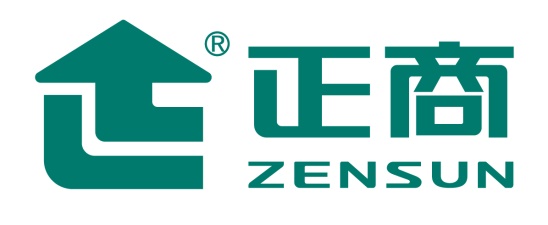 ZENSUN ENTERPRISES LIMITED正 商 實 業 有 限 公 司（於香港註冊成立之有限公司）(股份代號: 185)董事名單其角色和職能自2021年10月18日起，正商實業有限公司董事會 (「董事會」) 成員載列如下：執行董事張敬國先生 (主席及行政總裁)張國強先生非執行董事Huang Yanping女士獨立非執行董事劉達先生馬運弢先生李惠群博士董事會設立三個委員會，下表提供各董事會成員在這些委員會中所擔任的職位：附註C： 有關委員會主席     M：有關委員會成員香港，2021年10月18日董事姓名審核委員會薪酬委員會提名委員會張敬國先生-MM張國強先生---Huang Yanping女士---劉達先生C-M馬運弢先生MC-李惠群博士MMC